Wales Union Learning Fund (WULF)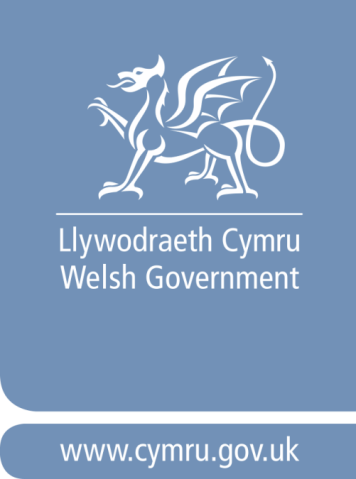 Learner FormBy receiving support through this project/programme you acknowledge that your information will be used in the ways set out above.Signed: 	Date:   	First NameSurnameEmail AddressHome PostcodeDate of course / event(DD/MM/YYYY)Name of course / eventHas / Will this course;Has / Will this course;a) raise the level of your previous qualificationYes / Nob) progress you within your careerYes / No